Supporting InformationDual-responsive targeted hollow mesoporous silica nanoparticles for cancer photodynamic therapy and chemotherapyYuqi Chena,1, Xuelian Wangb,1, Zhuhang Lub, Cong Changb, Yueli Zhanga, Bo Lua, *aSchool of Chemistry, Chemical Engineering and Life Sciences, Wuhan University of Technology, Wuhan 430070, PR China.bCollege of Pharmacy, Hubei University of Chinese Medicine, Wuhan, PR China.*Corresponding author. E-mail: lvb@whut.edu.cnTel & Fax: 086-027-877493001These authors contributed equally to this work.Figure S1. Hydrodynamic diameter distributions of HMSNs and HMSNs-CS-HDA.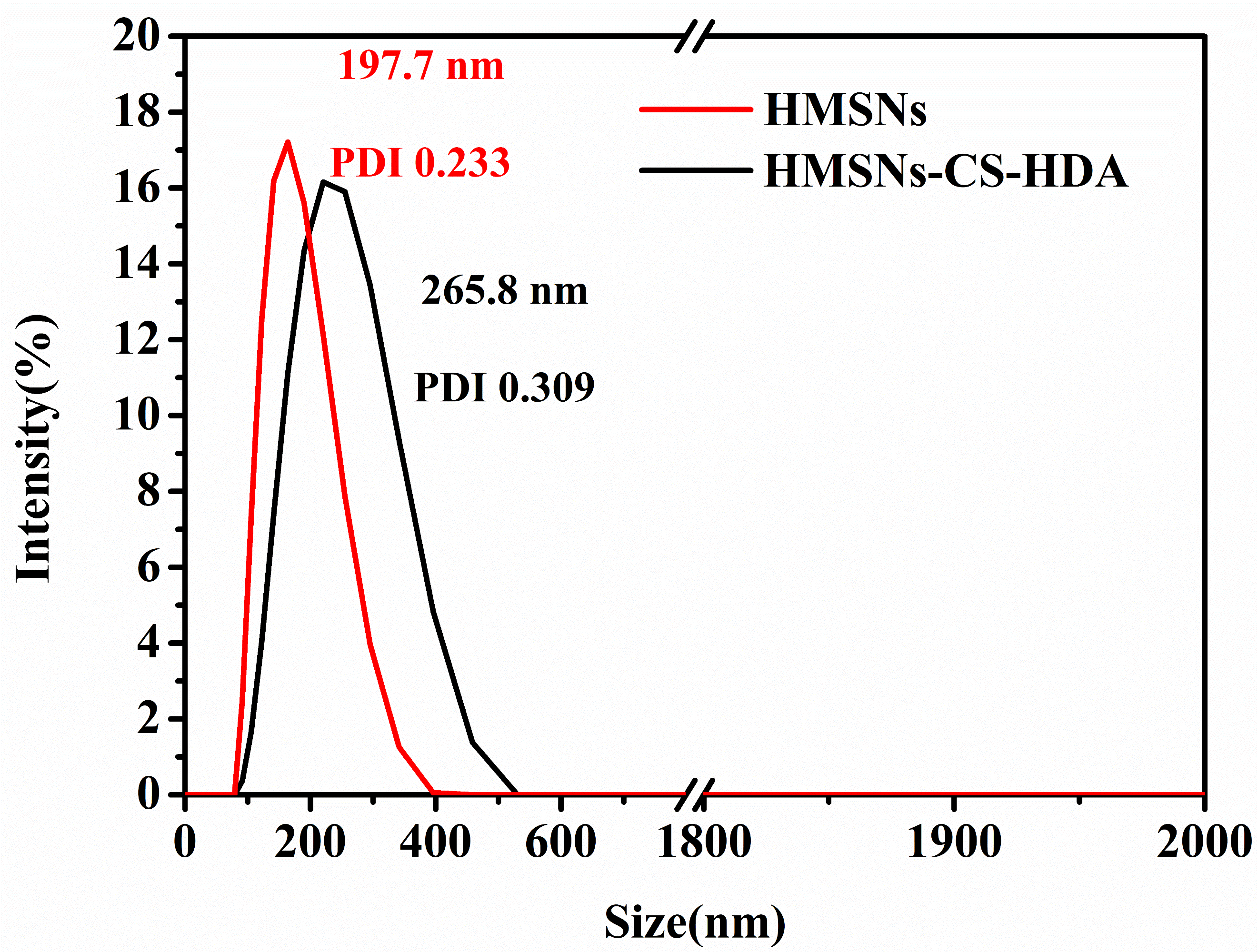 Figure S2. XRD of HMSNs and DOX@HMSNs-CS-HAD. 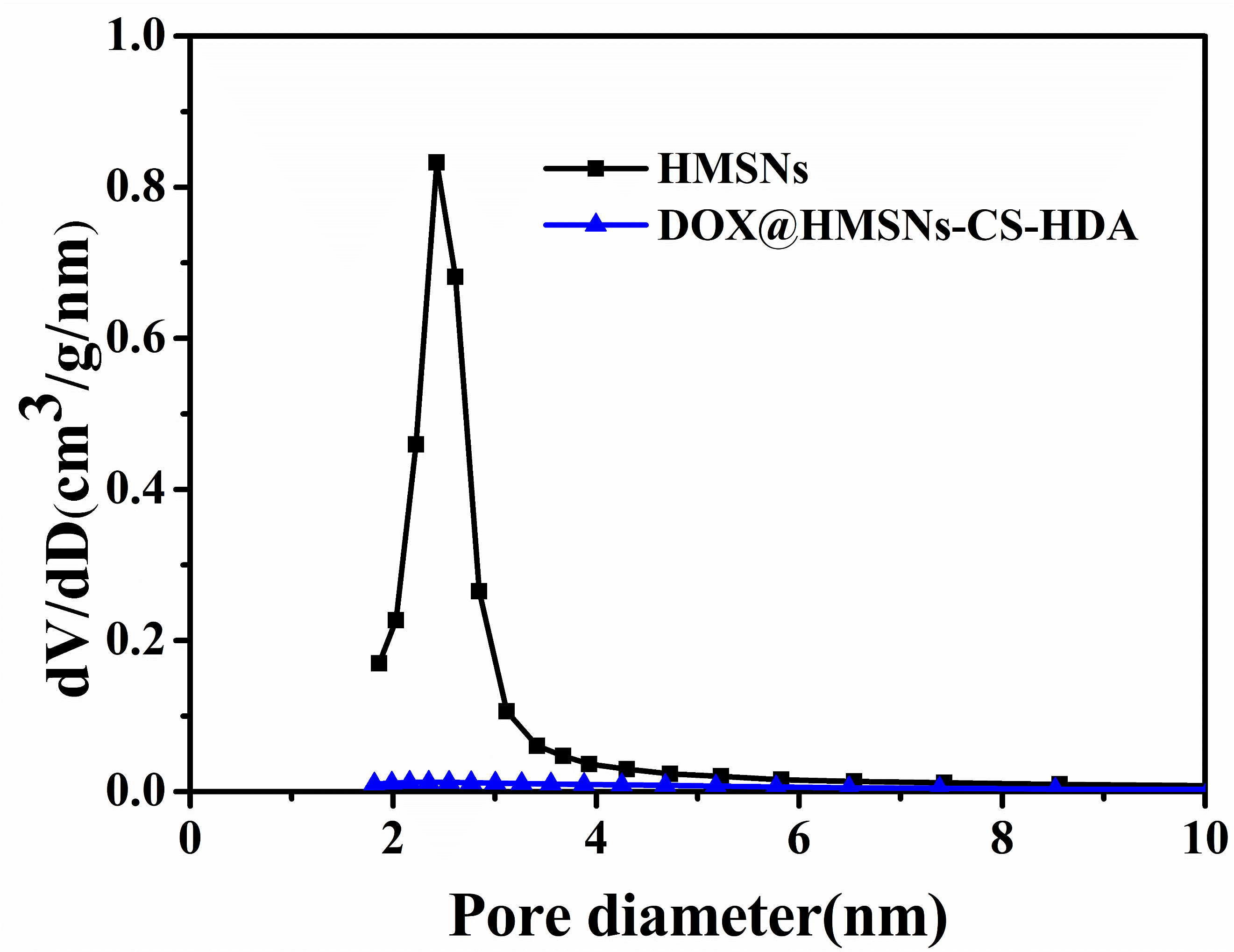 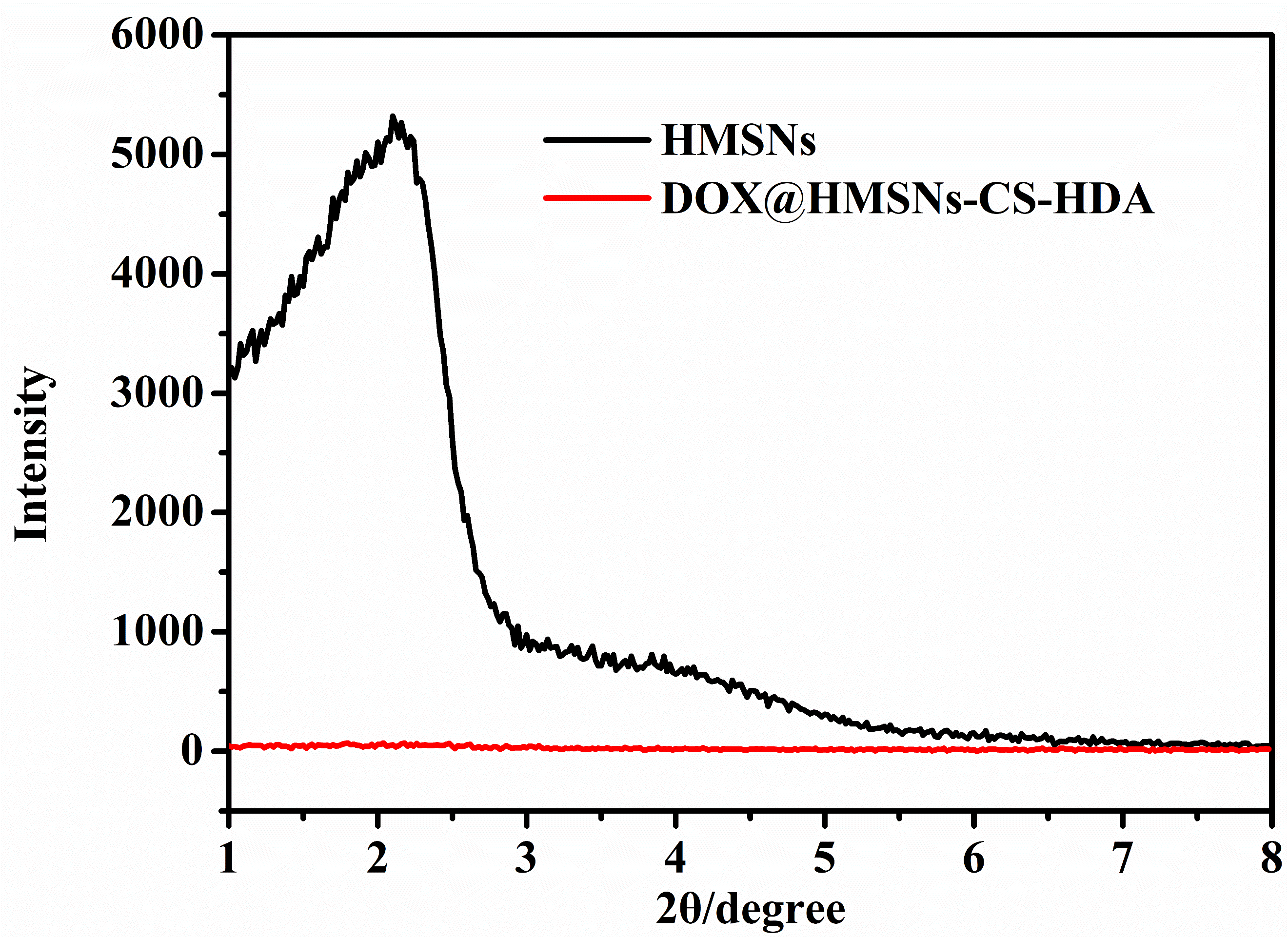 Figure S3. BJH pore size distributions of HMSNs and HMSNs-CS-HAD.Figure S4. L02 cells incubated with free DOX+ICG and ID@HCH.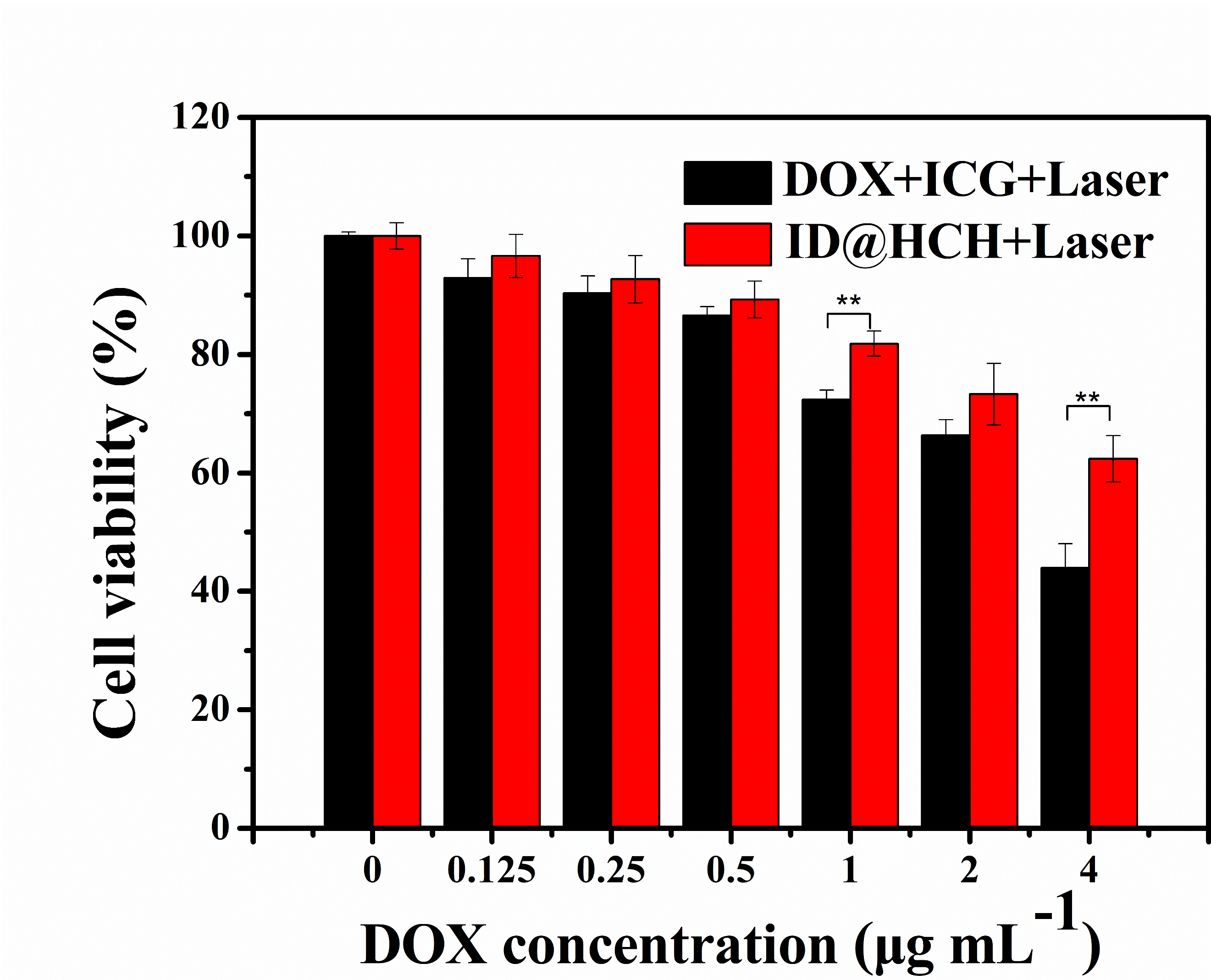 Table S1 BET and BJH parameters of HMSNs and HMSNs-CS-HDA.Table S2 IC50 values of various HMSNs on HepG2 cells after 24 h.SampleBET surface area SBET (m² g-1)BJH pore volume VP (cm³ g-1)BJH pore   diameterVBJH (nm)HMSNs9561.345.59 HMSNs-CS-HDA700.18/Free DOX(μg mL-1)ICG+DOX + laser (μg mL-1)DOX@HCH (μg mL-1)ID@HCH+ laser (μg mL-1)HepG2 cells0.490.440.280.12